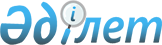 О признании утратившим силу постановление акимата Панфиловского района от 29 июня 2015 года № 634 Об утверждении Положения государственного учреждения "Отдел занятости и социальных программ Панфиловского района"Постановление акимата Панфиловского района Алматинской области от 09 сентября 2016 года № 460      В соответствии с пунктом 8 статьи 37 Закона Республики Казахстан от 23 января 2001 года "О местном государственном управлении и самоуправлении в Республики Казахстан" и статьей 27 Закона Республики Казахстан "О правовых актах" от 16 апреля 2016 года, акимат Панфиловского района ПОСТАНОВЛЯЕТ:

      1. Признать утратившим силу постановление акимата Панфиловского района от 29 июня 2015 года № 634 Об утверждении Положения государственного учреждения "Отдел занятости и социальных программ Панфиловского района" (зарегистрированного в Реестре государственной регистрации нормативных правовых актов от 22 августа 2015 года № 3300, опубликованного в газете "Жаркент онири" от 7 августа 2015 года № 33)

      2. Настоящее постановление вступает в силу и вводится в действие по истечении тридцати календарных дней со дня подписания.

      3. Контроль за исполнением настоящего постановления возложить на руководителя аппарата акима района Садыкова Аскара Джумахановича.


					© 2012. РГП на ПХВ «Институт законодательства и правовой информации Республики Казахстан» Министерства юстиции Республики Казахстан
				
      Аким районаБ.

Абдулдаев
